Средство  массовой  информации для  опубликования   муниципальных  правовых  актови  иной  информационной информацииСпециальный   выпуск  №  154«22» июня 2022 годаУчреждено12.11.2007  годаРОССИЙСКАЯ   ФЕДЕРАЦИЯИРКУТСКАЯ ОБЛАСТЬКУЙТУНСКИЙ РАЙОНДУМАКАРЫМСКОГО  МУНИЦИПАЛЬНОГО ОБРАЗОВАНИЯР Е Ш Е Н И Е«21» июня 2022 г.                 с.Карымск                                                  № 124                     О назначении выборов  главы Карымского муниципального образования  В соответствии со статьей 23 Федерального закона от 06.10.2003 года № 131-ФЗ «Об общих принципах организации местного самоуправления в Российской Федерации», статьей 10 Федерального закона от 12.06.2002 года № 67-ФЗ «Об основных гарантиях избирательных прав и права на участие в референдуме граждан Российской Федерации», статьями 10, 11 Закона Иркутской области от 11.11.2011 года № 116-ОЗ «О муниципальных выборах в Иркутской области»,  руководствуясь статьей 12 Устава  Карымского муниципального образования, Дума Карымского муниципального образования РЕШИЛА:Назначить выборы главы Карымского муниципального образования на 11 сентября 2022 года.Уведомить Избирательную комиссию Иркутской области о назначении выборов главы Карымского муниципального образования в течение трех дней со дня принятия настоящего решения.Опубликовать настоящее решение в Муниципальном вестнике не позднее чем через пять дней со дня его принятия и разместить на официальном сайте администрации Карымского сельского поселения в информационно-телекоммуникационной сети «Интернет».Настоящее решение вступает в силу после его официального опубликования. Председатель Думы, Глава Карымского муниципального образования                                                        О.И. ТихоноваРОССИЙСКАЯ   ФЕДЕРАЦИЯИРКУТСКАЯ ОБЛАСТЬКУЙТУНСКИЙ РАЙОНДУМАКАРЫМСКОГО  МУНИЦИПАЛЬНОГО ОБРАЗОВАНИЯР Е Ш Е Н И Е«21» июня 2022 г.                                с.Карымск                                                 № 125О назначении выборов депутатов Думы Карымского муниципального образования пятого созыва В соответствии со статьей 23 Федерального закона от 06.10.2003 года № 131-ФЗ «об общих принципах организации местного самоуправления в Российской Федерации», статьей 10 Федерального закона от 12.06.2002 года № 67-ФЗ «Об основных гарантиях избирательных прав и права на участие в референдуме граждан Российской Федерации», статьями 10, 11 Закона Иркутской области от 11.11.2011 года № 116-ОЗ «О муниципальных выборах в Иркутской области»,  руководствуясь статьей 12 Устава  Карымского муниципального образования, Дума Карымского муниципального образования РЕШИЛА:Назначить выборы депутатов Думы Карымского муниципального образования пятого созыва на 11 сентября 2022 года.Уведомить Избирательную комиссию Иркутской области о назначении выборов депутатов Думы Карымского муниципального образования пятого созыва в течение трех дней со дня принятия настоящего решения.Опубликовать настоящее решение в Муниципальном вестнике не позднее чем через пять дней со дня его принятия и разместить на официальном сайте администрации Карымского сельского поселения в информационно-телекоммуникационной сети «Интернет».Настоящее решение вступает в силу после его официального опубликования. Председатель Думы, Глава Карымского муниципального образования                                                        О.И. ТихоноваГазета согласно ст. 12 Закона РФ «О средствах массовой информации» выходит без государственной регистрацииУчредитель:Администрация Карымского сельского поселенияОтветственный за  выпуск: Ведущий специалист администрации – Данилевич Л.О.Тираж 40 экземпляровЗАКАЗПописано в печать в 11 00 	Цена в розницу  свободнаяНомер набран, сверстан и отпечатан в Администрации Карымского МО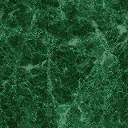 